Exercițiu de conștiință ( Asemănător-Diferit)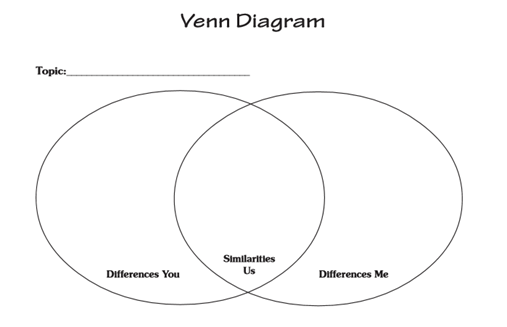  Foaie de lucru